Assembleia Legislativa do Estado do MaranhãoInstalada em 16 de fevereiro de 1835Gabinete do Deputado Humberto CoutinhoREQUERIMENTO N°      /17Senhor Presidente:Nos termos regimentais requeiro a Vossa Excelência, após manifestação da Mesa, que sejam justificadas as minhas ausências das Sessões realizadas no período de 20 a 27 de março e de 02 de maio a 30 de junho, conforme atestados médicos, que seguem em anexo.Plenário Nagib Haickel do Palácio Manuel Beckman, em 23 de junho de 2017.HUMBERTO COUTINHODeputado Estadual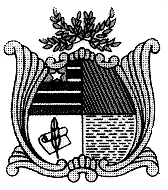 